 			      Дмитро ЮЩУК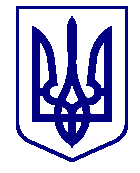 ВАРАСЬКА МІСЬКА РАДА____ сесія  VIII скликанняП Р О Є К Т      Р І Ш Е Н Н Я23.05.2023                                             м.Вараш                            № 2450-ПРР-VIII-4310Про внесення змін до установчих документів комунального підприємства «Управляюча компанія «Житлокомунсервіс» Вараської міської ради	Розглянувши лист комунального підприємства «Управляюча компанія «Житлокомунсервіс» Вараської міської ради від 21.03.2023 року № 4560-122-23 «Про надання згоди», враховуючи рішення Вараської міської ради від 03.05.2023 року № 1906-РР-VIII «Про безоплатну передачу комунального майна з балансового обліку КП «УК «Житлокомунсервіс» ВМР на балансовий облік КП «Благоустрій» ВМР», керуючись частиною 1, 4 статті 57, частиною 4 статті 78 Господарського Кодексу України, статтею 25, частиною 5 статті 60 Закону України «Про місцеве самоврядування в Україні», Вараська міська радаВИРІШИЛА:1. Внести до установчих документів комунального підприємства «Управляюча компанія «Житлокомунсервіс» Вараської міської ради наступні зміни, а саме:1.1. У пункті 1.8. Розділу 1. «Загальні положення» цифри і слова «… 34400, Рівненська область, м. Вараш, вул Кібенка …» замінити на цифри і слова «… 34401, Рівненська область, Вараський район, місто Вараш, вулиця Кібенка …»;1.2. У пункті 6.2. Розділу 6. «Майно підприємства та його власність» цифри і слова «…4 315 057,00 грн. …» замінити на цифри і слова «…4 277 257,00 грн. …».2. Затвердити статут комунального підприємства «Управляюча компанія «Житлокомунсервіс» Вараської міської ради, затверджений рішенням міської ради від 30.08.2016 № 293, зі змінами, в новій редакції (додається).3. Уповноважити директора комунального підприємства «Управляюча компанія «Житлокомунсервіс» Вараської міської ради (Н. ВОЙТОВИЧ) заповнити, підписати та подати всі необхідні документи для проведення державної реєстрації змін до установчих документів.4. Визнати такими, що втратили чинність рішення Вараської (Кузнецовської) міської ради:від 07.10.2016 № 364 «Про внесення змін до рішення міської ради від 30.08.2016 року № 293 «Про утворення юридичної особи – комунальне підприємство «Житлокомунсервіс» Кузнецовської міської ради»;від 28.10.2016 № 382 «Про внесення змін до установчих документів комунального підприємства «Житлокомунсервіс» Кузнецовської міської ради;від 06.02.2018 № 1027 «Про внесення змін до установчих документів комунального підприємства «Житлокомунсервіс» Кузнецовської міської ради;від 31.10.2018 № 1267 «Про внесення змін до установчих документів комунального підприємства «Житлокомунсервіс» Вараської міської ради.	5. Контроль за виконанням рішення покласти на депутатську постійну комісію з питань комунального майна, житлової політики, інфраструктури та благоустрою та заступника міського голови з питань діяльності виконавчих органів ради Ігоря ВОСКОБОЙНИКА.Міський голова								Олександр МЕНЗУЛ